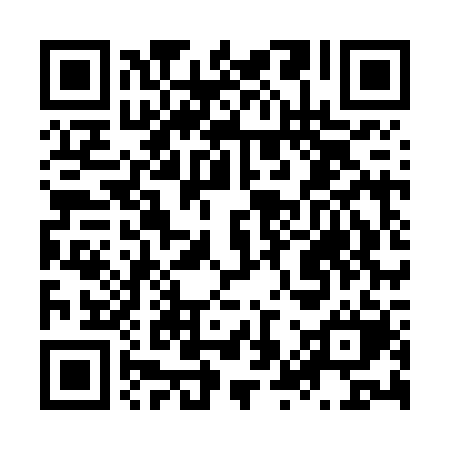 Ramadan times for Kandahar, AfghanistanMon 11 Mar 2024 - Wed 10 Apr 2024High Latitude Method: NonePrayer Calculation Method: University of Islamic SciencesAsar Calculation Method: ShafiPrayer times provided by https://www.salahtimes.comDateDayFajrSuhurSunriseDhuhrAsrIftarMaghribIsha11Mon5:015:016:2212:173:406:136:137:3312Tue5:005:006:2112:173:406:136:137:3413Wed4:594:596:2012:173:406:146:147:3514Thu4:574:576:1812:163:416:156:157:3615Fri4:564:566:1712:163:416:156:157:3616Sat4:554:556:1612:163:416:166:167:3717Sun4:544:546:1512:153:416:176:177:3818Mon4:524:526:1312:153:426:176:177:3919Tue4:514:516:1212:153:426:186:187:3920Wed4:504:506:1112:153:426:196:197:4021Thu4:484:486:0912:143:426:196:197:4122Fri4:474:476:0812:143:426:206:207:4223Sat4:464:466:0712:143:426:216:217:4224Sun4:444:446:0612:133:436:216:217:4325Mon4:434:436:0412:133:436:226:227:4426Tue4:414:416:0312:133:436:236:237:4527Wed4:404:406:0212:123:436:236:237:4528Thu4:394:396:0112:123:436:246:247:4629Fri4:374:375:5912:123:436:256:257:4730Sat4:364:365:5812:123:436:256:257:4831Sun4:354:355:5712:113:436:266:267:491Mon4:334:335:5612:113:436:276:277:492Tue4:324:325:5412:113:436:276:277:503Wed4:304:305:5312:103:436:286:287:514Thu4:294:295:5212:103:436:296:297:525Fri4:284:285:5112:103:446:296:297:536Sat4:264:265:4912:093:446:306:307:537Sun4:254:255:4812:093:446:316:317:548Mon4:234:235:4712:093:446:316:317:559Tue4:224:225:4612:093:446:326:327:5610Wed4:214:215:4412:083:446:336:337:57